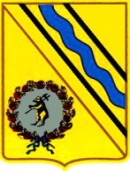 Администрация Тутаевского муниципального районаПОСТАНОВЛЕНИЕот 08.07.2022 №530-п г. ТутаевО внесении изменений в постановление Администрации Тутаевского муниципального района от 08.02.2022 № 90-п «Об утверждении муниципальной программы «Развитие и содержание дорожного хозяйства на территории городского поселения Тутаев» на 2022-2024 годы»В соответствии со ст. 179 Бюджетного кодекса Российской Федерации, постановлением Администрации Тутаевского муниципального района от 21.09.2021 года № 715-п «Об утверждении Положения о программно - целевом планировании в Тутаевском муниципальном районе и городском поселении Тутаев», с целью упорядочения программных мероприятий и объемов финансирования муниципальной программы «Развитие и содержание дорожного хозяйства на территории городского поселения Тутаев» на 2022-2024 годы, Администрация Тутаевского муниципального районаПОСТАНОВЛЯЕТ:1. Внести в постановление Администрации Тутаевского муниципального района от 08.02.2022 № 90-п «Об утверждении муниципальной программы «Развитие и содержание дорожного хозяйства на территории городского поселения Тутаев» на 2022-2024 годы следующие изменения:1.1. Муниципальную программу «Развитие и содержание дорожного хозяйства на территории городского поселения Тутаев» на 2022-2024 годы изложить в редакции приложения к настоящему постановлению.2. Утвердить муниципальную программу «Развитие и содержание дорожного хозяйства на территории городского поселения Тутаев» на 2022-2024 годы» согласно приложения к настоящему постановлению.3. Контроль за исполнением настоящего постановления возложить на заместителя Главы Администрации ТМР по финансовым вопросам — директора департамента финансов Администрации ТМР Низову О.В.4. Опубликовать настоящее постановление в Тутаевской массовой муниципальной газете «Берега».5. Настоящее постановление вступает в силу со дня его подписания.Глава Тутаевского муниципального района                                                               		Д.Р.ЮнусовПАСПОРТ МУНИЦИПАЛЬНОЙ ПРОГРАММЫ(наименование программы, без указания дат)Общая характеристика сферы реализации  муниципальной программыАвтомобильные дороги являются одним из важнейших элементов транспортной системы городского поселения Тутаев, оказывающей огромное влияние на ее социальное и экономическое развитие. Ежегодный прирост автомобильного парка составляет около 10 %, в связи, с чем растет объем как грузовых, так и пассажирских перевозок, соответственно растет и интенсивность дорожного движения.Ремонт и содержание автодорог является одной из ключевых задач органов местного самоуправления.Дорожная сеть городского поселения Тутаев в настоящее время обеспечивает круглогодичный бесперебойный проезд автотранспорта. В то же время практически все дороги в той или иной степени характеризуются следующими дефектами:- высокий уровень физического износа дорожных покрытий;- высокие грузонапряженность и интенсивность движения;- наличие под проезжей частью различных инженерных коммуникаций, имеющих высокую степень износа (большое количество вскрытий и раскопок существенно влияет на срок службы дорожных одежд);- отсутствие в ряде случаев должного инженерного обустройства дорог (ливневой канализации, уклонов дорожного полотна).Кроме этого, отдельные участки дорожной сети городского поселения Тутаев не соответствуют современным нормативным требованиям по геометрическим параметрам и по допустимым нагрузкам транспортных средств (прочности дорожных конструкций, одежд).Состояние сети дорог определяется своевременностью, полнотой и качеством выполнения работ по содержанию, ремонту и капитальному ремонту дорог и зависит напрямую от объемов финансирования и стратегии распределения финансовых ресурсов в условиях их ограниченных объемов. В ходе анализа технического состояния объектов выявляются многочисленные проблемы, требующие незамедлительного решения и больших финансовых средств, что зачастую несоизмеримо с возможностями бюджета городского поселения Тутаев.Городское поселение Тутаев и Константиновское сельское поселение включены в городскую агломерацию «Ярославская» приоритетного национального проекта «Безопасные качественные дороги». Кроме этих поселений в городскую агломерацию входят г. Ярославль и Ярославский сельский район.На территории городского поселения Тутаев и Константиновского сельского поселения выполнена исследовательская работа по «Разработке комплексной схемы организации дорожного движения городской агломерации «Ярославская» на территории ГП Тутаев и Константиновского СП».Проведена диагностика автомобильных дорог и улиц общего пользования  на территории ГП Тутаев и Константиновского СП. Выявлены участки улиц и автодорог подлежащих первоочередному ремонту. Объекты включены в перечень мероприятий  регионального проекта «Дорожная сеть и общесистемные меры развития дорожного хозяйства» в рамках национального проекта «Безопасные  качественные дороги» с реализацией в 2019-2024 годах. Ежегодно разрабатываются и проверяются в ГАУ ЯО «Яргосстройэкспертиза» сметные расчеты и схемы ремонта участков улиц и автодорог, подлежащих ремонту, проводится процедура электронных торгов, с победителем которых заключается контракт и выполняются ремонтные работы.Учитывая вышеизложенное, стоит задача оптимального использования финансовых средств с целью максимально возможного снижения количества проблемных участков автомобильных дорог.В ходе реализации Программы для достижения эффективности работ по содержанию и ремонту улично-дорожной сети необходимо обеспечить преимущество современным, в том числе  ресурсосберегающим и экологическим технологиям ведения работ.Развитие дорожной сети городского поселения Тутаев, ее обустройство, своевременный ремонт и обслуживание являются важнейшей	 задачей в обеспечении жизнедеятельности городского поселения Тутаев.Цель, задачи и целевые показатели муниципальной программыN – конечное число показателей (задач);допустимые значения: число задач -  от 1 до 6, число показателей по каждой задаче – от 1 до 6; общее число целевых показателей по программе- от 2 до 8.Ресурсное обеспечение муниципальной программыМеханизм реализации программы  и ее ожидаемые конечные результатыРеализацию Программы предполагается осуществлять на всей территории городского поселения Тутаев, в пределах утвержденных бюджетных ассигнований и выделенных лимитов из бюджета городского поселения Тутаев на мероприятия программы. Финансирование мероприятий Программы предполагается осуществлять путем перечисления средств бюджета городского поселения Тутаев в бюджет Тутаевского муниципального района в порядке предоставления межбюджетных трансфертов в соответствии с действующим законодательством.Ответственный исполнитель Программы осуществляет:	- разработку и внесение изменений в Программу в соответствии с установленными требованиями;- реализацию Программы и конечные результаты ее реализации;- подготовку квартальной и годовой отчетности и представляет ее в уполномоченный орган;- оценку эффективности и результативности реализации Программы; - подготовку заявки на финансирование мероприятий, предусмотренных Программой;- уточнение целевых показателей, объем затрат на реализацию мероприятий, сроки их реализации, состав исполнителей на основании документов, подтверждающих объем финансирования;- анализ хода реализации мероприятий Программы, использования бюджетных средств на основе отчетов исполнителей и участников Программы в целом;- рассмотрение результатов указанного анализа, принятие корректирующих решений и внесение изменений в мероприятия Программы (при необходимости);- координацию деятельности участников Программы;- предоставление информации о ходе реализации Программы;- организацию информационной и разъяснительной работы, направленной на освещение цели и задач реализуемых мероприятий ПрограммыИсполнители Программы осуществляют:- участие в разработке и реализации мероприятий Программы;- участие в проведении сбора информации о реализации мероприятий Программы на предмет целевого использования средств;- представление информации о ходе реализации мероприятий Программы;- представление актов выполненных работ и иных документов, подтверждающих исполнение обязательств по заключенным муниципальным контрактам (договорам) в рамках реализации мероприятий Программы.При условии выполнения поставленных целей и задач ожидается выполнение следующих результатов: -приведение транспортно-эксплуатационных показателей автомобильных дорог общего пользования местного значения городского поселения Тутаев в соответствие с нормативными требованиями;- повышение качества дорожных работ в результате использования новых технологий и материалов;- своевременное и качественное выполнение работ по ремонту и содержанию автомобильных дорог общего пользования местного значения городского поселения Тутаев.  Перечень основных мероприятий муниципальной программыМУНИЦИПАЛЬНАЯ ПРОГРАММА «Развитие и содержание дорожного хозяйства на территории городского поселения Тутаев»на 2022-2024 годыМУНИЦИПАЛЬНАЯ ПРОГРАММА «Развитие и содержание дорожного хозяйства на территории городского поселения Тутаев»на 2022-2024 годыГОРОДСКОГО ПОСЕЛЕНИЯ ТУТАЕВ ДА(ненужное исключить)(ненужное исключить)Сведения об утверждении программы(заполняется при внесении изменений)Сведения об утверждении программы(заполняется при внесении изменений)Реестровый номер программы(заполняется при внесении изменений)Реестровый номер программы(заполняется при внесении изменений)Куратор муниципальной программыКуратор муниципальной программыЗаместитель Главы Администрации ТМР по финансовым вопросам – директор департамента финансов Администрации ТМР  Низова О.В.Заместитель Главы Администрации ТМР по финансовым вопросам – директор департамента финансов Администрации ТМР  Низова О.В.Заместитель Главы Администрации ТМР по финансовым вопросам – директор департамента финансов Администрации ТМР  Низова О.В.Заместитель Главы Администрации ТМР по финансовым вопросам – директор департамента финансов Администрации ТМР  Низова О.В.Заместитель Главы Администрации ТМР по финансовым вопросам – директор департамента финансов Администрации ТМР  Низова О.В.Ответственный исполнитель муниципальной программыОтветственный исполнитель муниципальной программыМКУ «Центр контрактных отношений» ТМРМКУ «Центр контрактных отношений» ТМРМКУ «Центр контрактных отношений» ТМРМКУ «Центр контрактных отношений» ТМРМКУ «Центр контрактных отношений» ТМРИсполнители муниципальной программыИсполнители муниципальной программыДиректор МКУ «Центр контрактных отношений» ТМР»Пшеничников В.В. тел. 8(48533) 2-50-30Директор МБУ «Управление комплексного содержания территории ТМР»Архиповский А.Н. тел. 8(48533) 2-50-30Директор МКУ «Центр контрактных отношений» ТМР»Пшеничников В.В. тел. 8(48533) 2-50-30Директор МБУ «Управление комплексного содержания территории ТМР»Архиповский А.Н. тел. 8(48533) 2-50-30Директор МКУ «Центр контрактных отношений» ТМР»Пшеничников В.В. тел. 8(48533) 2-50-30Директор МБУ «Управление комплексного содержания территории ТМР»Архиповский А.Н. тел. 8(48533) 2-50-30Директор МКУ «Центр контрактных отношений» ТМР»Пшеничников В.В. тел. 8(48533) 2-50-30Директор МБУ «Управление комплексного содержания территории ТМР»Архиповский А.Н. тел. 8(48533) 2-50-30Директор МКУ «Центр контрактных отношений» ТМР»Пшеничников В.В. тел. 8(48533) 2-50-30Директор МБУ «Управление комплексного содержания территории ТМР»Архиповский А.Н. тел. 8(48533) 2-50-30Наименование государственной программы, в рамках которой реализуется и софинансируется данная муниципальная программаНаименование государственной программы, в рамках которой реализуется и софинансируется данная муниципальная программаГосударственная программа Ярославской области «Развитие дорожного хозяйства в Ярославской области» (утв. Пост. № 168 – п от 30.03.2021)Государственная программа Ярославской области «Развитие дорожного хозяйства в Ярославской области» (утв. Пост. № 168 – п от 30.03.2021)Государственная программа Ярославской области «Развитие дорожного хозяйства в Ярославской области» (утв. Пост. № 168 – п от 30.03.2021)Государственная программа Ярославской области «Развитие дорожного хозяйства в Ярославской области» (утв. Пост. № 168 – п от 30.03.2021)Государственная программа Ярославской области «Развитие дорожного хозяйства в Ярославской области» (утв. Пост. № 168 – п от 30.03.2021)Сроки реализации муниципальной программыСроки реализации муниципальной программы2022 – 2024 годы2022 – 2024 годы2022 – 2024 годы2022 – 2024 годы2022 – 2024 годыЦель муниципальной программыЦель муниципальной программыОбеспечение сохранности существующей сети автомобильных дорог муниципального значения в соответствии с нормативными требованиями и стандартамиОбеспечение сохранности существующей сети автомобильных дорог муниципального значения в соответствии с нормативными требованиями и стандартамиОбеспечение сохранности существующей сети автомобильных дорог муниципального значения в соответствии с нормативными требованиями и стандартамиОбеспечение сохранности существующей сети автомобильных дорог муниципального значения в соответствии с нормативными требованиями и стандартамиОбеспечение сохранности существующей сети автомобильных дорог муниципального значения в соответствии с нормативными требованиями и стандартамиЗадачи муниципальной программыЗадачи муниципальной программы1. Дорожная деятельность в отношении дорожной сети городского поселения Тутаев.2.Федеральный проект «Дорожная сеть».1. Дорожная деятельность в отношении дорожной сети городского поселения Тутаев.2.Федеральный проект «Дорожная сеть».1. Дорожная деятельность в отношении дорожной сети городского поселения Тутаев.2.Федеральный проект «Дорожная сеть».1. Дорожная деятельность в отношении дорожной сети городского поселения Тутаев.2.Федеральный проект «Дорожная сеть».1. Дорожная деятельность в отношении дорожной сети городского поселения Тутаев.2.Федеральный проект «Дорожная сеть».Объём финансирования муниципальной программы из всех источников финансирования, в том числе по годам реализации, рублейОбъём финансирования муниципальной программы из всех источников финансирования, в том числе по годам реализации, рублейОбъём финансирования муниципальной программы из всех источников финансирования, в том числе по годам реализации, рублейОбъём финансирования муниципальной программы из всех источников финансирования, в том числе по годам реализации, рублейОбъём финансирования муниципальной программы из всех источников финансирования, в том числе по годам реализации, рублейОбъём финансирования муниципальной программы из всех источников финансирования, в том числе по годам реализации, рублейОбъём финансирования муниципальной программы из всех источников финансирования, в том числе по годам реализации, рублейисточники финансированиявсего всего всего 2022г.(1-ый год реализации)2023г.(2-ой год реализации)2023г.(3 год реализации)бюджет поселения124 386 563124 386 563124 386 56339 544 75342 036 03042 805 780бюджет района------областной бюджет290 015 763290 015 763290 015 763144 071 92172 971 92172 971 921федеральный бюджет------итого по бюджету414 402 326414 402 326414 402 326183 616 674115 007 951 115 777 701внебюджетные источники------итого по программе414 402 326414 402 326414 402 326183 616 674115 007 951 115 777 701Перечень подпрограмм, входящих в состав муниципальной программы:Перечень подпрограмм, входящих в состав муниципальной программы:Перечень подпрограмм, входящих в состав муниципальной программы:Перечень подпрограмм, входящих в состав муниципальной программы:Перечень подпрограмм, входящих в состав муниципальной программы:Перечень подпрограмм, входящих в состав муниципальной программы:Перечень подпрограмм, входящих в состав муниципальной программы:наименование подпрограммы наименование подпрограммы наименование подпрограммы ----Электронный адрес размещения муниципальной программы в информационно-телекоммуникационной  сети «Интернет»Электронный адрес размещения муниципальной программы в информационно-телекоммуникационной  сети «Интернет»Электронный адрес размещения муниципальной программы в информационно-телекоммуникационной  сети «Интернет»admtmr.ru/city/strategicheskoe-planirovanie.phpadmtmr.ru/city/strategicheskoe-planirovanie.phpadmtmr.ru/city/strategicheskoe-planirovanie.phpadmtmr.ru/city/strategicheskoe-planirovanie.phpЦель программы:Обеспечение сохранности существующей сети автомобильных дорог муниципального значения в соответствии с нормативными требованиями и стандартамиОбеспечение сохранности существующей сети автомобильных дорог муниципального значения в соответствии с нормативными требованиями и стандартамиОбеспечение сохранности существующей сети автомобильных дорог муниципального значения в соответствии с нормативными требованиями и стандартамиОбеспечение сохранности существующей сети автомобильных дорог муниципального значения в соответствии с нормативными требованиями и стандартамиОбеспечение сохранности существующей сети автомобильных дорог муниципального значения в соответствии с нормативными требованиями и стандартамиЗадачи и целевые показатели программыЗадачи и целевые показатели программыЗадачи и целевые показатели программыЗадачи и целевые показатели программыЗадачи и целевые показатели программыЗадачи и целевые показатели программынаименование целевого показателяединица измерения показателябазовое значение показателяплановое значение показателя на 2022 г.плановое значение показателя на 2023 г.плановое значение показателя на 2024 г.Задача 1:Дорожная деятельность в отношении дорожной сети городского поселения Тутаев.Дорожная деятельность в отношении дорожной сети городского поселения Тутаев.Дорожная деятельность в отношении дорожной сети городского поселения Тутаев.Дорожная деятельность в отношении дорожной сети городского поселения Тутаев.Дорожная деятельность в отношении дорожной сети городского поселения Тутаев.показатель 1 Количество замененных дорожных знаковшт40455055Показатель 2Количество разработанных проектно-сметных документаций на ремонт автомобильных дорог общего пользования в границах городского поселения Тутаев.шт2345Показатель 3Протяженность отремонтированных автомобильных дорог общего пользования в границах городского поселения Тутаевкм1,21,31,41,5Задача 2:Федеральный проект «Дорожная сеть».Федеральный проект «Дорожная сеть».Федеральный проект «Дорожная сеть».Федеральный проект «Дорожная сеть».Федеральный проект «Дорожная сеть».показатель 1Количество разработанных проектно-сметных документаций на ремонт автомобильных дорог и тротуаров городского поселения Тутаев.шт1234показатель 2Протяженность отремонтированных автомобильных дорог и тротуаров городского поселения Тутаев.км11,11,21,3Источник финансированияВсего, тыс. руб.Оценка расходов (руб.) в том числе по годам реализацииОценка расходов (руб.) в том числе по годам реализацииОценка расходов (руб.) в том числе по годам реализацииИсточник финансированияВсего, тыс. руб. 2022 год2023 год2024год12345Наименование основного мероприятия: Дорожная деятельность в отношении дорожной сети городского поселения ТутаевНаименование основного мероприятия: Дорожная деятельность в отношении дорожной сети городского поселения ТутаевНаименование основного мероприятия: Дорожная деятельность в отношении дорожной сети городского поселения ТутаевНаименование основного мероприятия: Дорожная деятельность в отношении дорожной сети городского поселения ТутаевНаименование основного мероприятия: Дорожная деятельность в отношении дорожной сети городского поселения Тутаевбюджет поселения109 940 56333 988 75337 591 03038 360 780бюджет района----областной бюджет156 215 76390 271 92132 971 92132 971 921федеральный бюджет----внебюджетные источники----итого по мероприятию266 156 326124 260 67470 562 95171 332 701Наименование основного мероприятия: Федеральный проект «Дорожная сеть».Наименование основного мероприятия: Федеральный проект «Дорожная сеть».Наименование основного мероприятия: Федеральный проект «Дорожная сеть».Наименование основного мероприятия: Федеральный проект «Дорожная сеть».Наименование основного мероприятия: Федеральный проект «Дорожная сеть».бюджет поселения14 446 0005 556 0004 445 0004  445 000бюджет района----областной бюджет133 800 00053 800 00040 000 00040 000 000федеральный бюджет----внебюджетные источники----Итого по мероприятию148 246 00059 356 00044 445 00044 445 000Всего 414 402 326183 616 674115 007 951115 777 701бюджет поселения124 386 56339 544 75342 036 03042 805 780бюджет района----областной бюджет290 015 763144 071 92172 971 92172 971 921федеральный бюджет ----итого по бюджету программы414 402 326183 616 674115 007 951115 777 701внебюджетные источники----итого по муниципальной программе414 402 326183 616 674115 007 951115 777 7012022 год (1-ый год реализации)2022 год (1-ый год реализации)2022 год (1-ый год реализации)2022 год (1-ый год реализации)2022 год (1-ый год реализации)2022 год (1-ый год реализации)Наименование основного мероприятия подпрограммыСрок реализации Объем финансирования по мероприятию, руб.Объем финансирования по мероприятию, руб.Ответственный исполнительОжидаемый результат мероприятияЗадача 1:Дорожная деятельность в отношении дорожной сети городского поселения ТутаевДорожная деятельность в отношении дорожной сети городского поселения ТутаевДорожная деятельность в отношении дорожной сети городского поселения ТутаевДорожная деятельность в отношении дорожной сети городского поселения ТутаевДорожная деятельность в отношении дорожной сети городского поселения ТутаевДорожная деятельность в отношении дорожной сети городского поселения ТутаевНаименование основного мероприятия 1. Обеспечение безопасности дорожного движения2022бюджет поселения4 369 125МКУ «УКСТ ТМР»Наименование основного мероприятия 1. Обеспечение безопасности дорожного движения2022бюджет района-МКУ «УКСТ ТМР»Наименование основного мероприятия 1. Обеспечение безопасности дорожного движения2022областной бюджет-МКУ «УКСТ ТМР»Наименование основного мероприятия 1. Обеспечение безопасности дорожного движения2022федеральный бюджет-МКУ «УКСТ ТМР»Наименование основного мероприятия 1. Обеспечение безопасности дорожного движения2022итого по бюджету мероприятия4 369 125МКУ «УКСТ ТМР»Наименование основного мероприятия 1. Обеспечение безопасности дорожного движения2022внебюджетные источники-МКУ «УКСТ ТМР»Наименование основного мероприятия 1. Обеспечение безопасности дорожного движения2022итого по мероприятию4 369 125МКУ «УКСТ ТМР»2. Обеспечение деятельности учреждения по содержанию дорог города Тутаева2022бюджет поселения11 996 984МКУ «УКСТ ТМР»2. Обеспечение деятельности учреждения по содержанию дорог города Тутаева2022бюджет района-МКУ «УКСТ ТМР»2. Обеспечение деятельности учреждения по содержанию дорог города Тутаева2022областной бюджет-МКУ «УКСТ ТМР»2. Обеспечение деятельности учреждения по содержанию дорог города Тутаева2022федеральный бюджет-МКУ «УКСТ ТМР»2. Обеспечение деятельности учреждения по содержанию дорог города Тутаева2022итого по бюджету мероприятия11 996 984МКУ «УКСТ ТМР»2. Обеспечение деятельности учреждения по содержанию дорог города Тутаева2022внебюджетные источники-МКУ «УКСТ ТМР»2. Обеспечение деятельности учреждения по содержанию дорог города Тутаева2022итого по мероприятию11 996 984МКУ «УКСТ ТМР»3. Содержание улично – дорожной сети левобережной части города Тутаев2022бюджет поселения7 000 000МКУ «УКСТ ТМР»3. Содержание улично – дорожной сети левобережной части города Тутаев2022бюджет района-МКУ «УКСТ ТМР»3. Содержание улично – дорожной сети левобережной части города Тутаев2022областной бюджет-МКУ «УКСТ ТМР»3. Содержание улично – дорожной сети левобережной части города Тутаев2022федеральный бюджет-МКУ «УКСТ ТМР»3. Содержание улично – дорожной сети левобережной части города Тутаев2022итого по бюджету мероприятия7 000 000МКУ «УКСТ ТМР»3. Содержание улично – дорожной сети левобережной части города Тутаев2022внебюджетные источники-МКУ «УКСТ ТМР»3. Содержание улично – дорожной сети левобережной части города Тутаев2022итого по мероприятию7 000 000МКУ «УКСТ ТМР»4. Ямочный ремонт дорог (а/д Молявино2022бюджет поселения2 982 944МКУ «УКСТ ТМР»4. Ямочный ремонт дорог (а/д Молявино2022бюджет района-МКУ «УКСТ ТМР»4. Ямочный ремонт дорог (а/д Молявино2022областной бюджет-МКУ «УКСТ ТМР»4. Ямочный ремонт дорог (а/д Молявино2022федеральный бюджет-МКУ «УКСТ ТМР»4. Ямочный ремонт дорог (а/д Молявино2022итого по бюджету мероприятия2 982 944МКУ «УКСТ ТМР»4. Ямочный ремонт дорог (а/д Молявино2022внебюджетные источники-МКУ «УКСТ ТМР»4. Ямочный ремонт дорог (а/д Молявино2022итого по мероприятию2 982 944МКУ «УКСТ ТМР»5. ПСД, геодезия2022бюджет поселения2 022 783МКУ «ЦКО» ТМР5. ПСД, геодезия2022бюджет района-МКУ «ЦКО» ТМР5. ПСД, геодезия2022областной бюджет-МКУ «ЦКО» ТМР5. ПСД, геодезия2022федеральный бюджет-МКУ «ЦКО» ТМР5. ПСД, геодезия2022итого по бюджету мероприятия2 022 783МКУ «ЦКО» ТМР5. ПСД, геодезия2022внебюджетные источники-МКУ «ЦКО» ТМР5. ПСД, геодезия2022итого по мероприятию2 022 783МКУ «ЦКО» ТМР6 . Лабораторное обследование дорожных покрытий2022бюджет поселения364 187МКУ «ЦКО» ТМР6 . Лабораторное обследование дорожных покрытий2022бюджет района-МКУ «ЦКО» ТМР6 . Лабораторное обследование дорожных покрытий2022областной бюджет-МКУ «ЦКО» ТМР6 . Лабораторное обследование дорожных покрытий2022федеральный бюджет-МКУ «ЦКО» ТМР6 . Лабораторное обследование дорожных покрытий2022итого по бюджету мероприятия364 187МКУ «ЦКО» ТМР6 . Лабораторное обследование дорожных покрытий2022внебюджетные источники-МКУ «ЦКО» ТМР6 . Лабораторное обследование дорожных покрытий2022итого по мероприятию364 187МКУ «ЦКО» ТМР7 . Приобретение навесного оборудования2022бюджет поселения488 000МКУ «ЦКО» ТМР7 . Приобретение навесного оборудования2022бюджет района-МКУ «ЦКО» ТМР7 . Приобретение навесного оборудования2022областной бюджет-МКУ «ЦКО» ТМР7 . Приобретение навесного оборудования2022федеральный бюджет-МКУ «ЦКО» ТМР7 . Приобретение навесного оборудования2022итого по бюджету мероприятия488 000МКУ «ЦКО» ТМР7 . Приобретение навесного оборудования2022внебюджетные источники-МКУ «ЦКО» ТМР7 . Приобретение навесного оборудованияитого по мероприятию488 000МКУ «ЦКО» ТМР8.Ремонт городских дорог субсидия, в том числе:2022бюджет поселения731 700,00МКУ «ЦКО» ТМР8.Ремонт городских дорог субсидия, в том числе:2022бюджет района-МКУ «ЦКО» ТМР8.Ремонт городских дорог субсидия, в том числе:2022областной бюджет13 901 864,00МКУ «ЦКО» ТМР8.Ремонт городских дорог субсидия, в том числе:2022федеральный бюджет-МКУ «ЦКО» ТМР8.Ремонт городских дорог субсидия, в том числе:2022итого по бюджету мероприятия14 633 564,00МКУ «ЦКО» ТМР8.Ремонт городских дорог субсидия, в том числе:2022внебюджетные источники-МКУ «ЦКО» ТМР8.Ремонт городских дорог субсидия, в том числе:2022итого по мероприятию14 633 564,00МКУ «ЦКО» ТМР- ремонт дорожного покрытия ул. Ярославская на участке от ул. Пролетарская до ул.            В. Набережная  в г. Тутаев2022бюджет поселения451 251,42МКУ «ЦКО» ТМР- ремонт дорожного покрытия ул. Ярославская на участке от ул. Пролетарская до ул.            В. Набережная  в г. Тутаев2022бюджет района-МКУ «ЦКО» ТМР- ремонт дорожного покрытия ул. Ярославская на участке от ул. Пролетарская до ул.            В. Набережная  в г. Тутаев2022областной бюджет8 573 776,98МКУ «ЦКО» ТМР- ремонт дорожного покрытия ул. Ярославская на участке от ул. Пролетарская до ул.            В. Набережная  в г. Тутаев2022федеральный бюджет-МКУ «ЦКО» ТМР- ремонт дорожного покрытия ул. Ярославская на участке от ул. Пролетарская до ул.            В. Набережная  в г. Тутаев2022итого по бюджету мероприятия9 025 028,40МКУ «ЦКО» ТМР- ремонт дорожного покрытия ул. Ярославская на участке от ул. Пролетарская до ул.            В. Набережная  в г. Тутаев2022внебюджетные источники-МКУ «ЦКО» ТМР- ремонт дорожного покрытия ул. Ярославская на участке от ул. Пролетарская до ул.            В. Набережная  в г. Тутаев2022итого по мероприятию9 567 991,20МКУ «ЦКО» ТМР- ямочный ремонт2022бюджет поселения280 448,58МКУ «ЦКО» ТМР- ямочный ремонт2022бюджет района-МКУ «ЦКО» ТМР- ямочный ремонт2022областной бюджет5 328 087,02МКУ «ЦКО» ТМР- ямочный ремонт2022федеральный бюджет-МКУ «ЦКО» ТМР- ямочный ремонт2022итого по бюджету мероприятия5 608 535,60МКУ «ЦКО» ТМР- ямочный ремонт2022внебюджетные источники-МКУ «ЦКО» ТМР- ямочный ремонт2022итого по мероприятию5 608 535,60МКУ «ЦКО» ТМР9. Субсидия на ремонт проездов к социальным объектам, в том числе:2022бюджет поселения1 017 030,00МКУ «ЦКО» ТМР9. Субсидия на ремонт проездов к социальным объектам, в том числе:2022бюджет района-МКУ «ЦКО» ТМР9. Субсидия на ремонт проездов к социальным объектам, в том числе:2022областной бюджет19 070 057,00МКУ «ЦКО» ТМР9. Субсидия на ремонт проездов к социальным объектам, в том числе:2022федеральный бюджет-МКУ «ЦКО» ТМР9. Субсидия на ремонт проездов к социальным объектам, в том числе:2022итого по бюджету мероприятия20 087 087,00МКУ «ЦКО» ТМР9. Субсидия на ремонт проездов к социальным объектам, в том числе:2022внебюджетные источники-МКУ «ЦКО» ТМР9. Субсидия на ремонт проездов к социальным объектам, в том числе:2022итого по мероприятию20 087 087,00МКУ «ЦКО» ТМР- ремонт проезда МКР – 9 на участке от ДШИ № 1 до МДОУ д/с № 27  «Цветик – Семицветик» г. Тутаев2022бюджет поселения284 206,61МКУ «ЦКО» ТМР- ремонт проезда МКР – 9 на участке от ДШИ № 1 до МДОУ д/с № 27  «Цветик – Семицветик» г. Тутаев2022бюджет района-МКУ «ЦКО» ТМР- ремонт проезда МКР – 9 на участке от ДШИ № 1 до МДОУ д/с № 27  «Цветик – Семицветик» г. Тутаев2022областной бюджет5 146 427,60МКУ «ЦКО» ТМР- ремонт проезда МКР – 9 на участке от ДШИ № 1 до МДОУ д/с № 27  «Цветик – Семицветик» г. Тутаев2022федеральный бюджет-МКУ «ЦКО» ТМР- ремонт проезда МКР – 9 на участке от ДШИ № 1 до МДОУ д/с № 27  «Цветик – Семицветик» г. Тутаев2022итого по бюджету мероприятия5 430 634,21МКУ «ЦКО» ТМР- ремонт проезда МКР – 9 на участке от ДШИ № 1 до МДОУ д/с № 27  «Цветик – Семицветик» г. Тутаев2022внебюджетные источники-МКУ «ЦКО» ТМР- ремонт проезда МКР – 9 на участке от ДШИ № 1 до МДОУ д/с № 27  «Цветик – Семицветик» г. Тутаев2022итого по мероприятию5 430 634,21МКУ «ЦКО» ТМР- ремонт улицы Романовская на участке от ул. П. Шитова до д. № 13 по ул. Романовская в г. Тутаеве2022бюджет поселения732 822,60МКУ «ЦКО» ТМР- ремонт улицы Романовская на участке от ул. П. Шитова до д. № 13 по ул. Романовская в г. Тутаеве2022бюджет района-МКУ «ЦКО» ТМР- ремонт улицы Романовская на участке от ул. П. Шитова до д. № 13 по ул. Романовская в г. Тутаеве2022областной бюджет13 923 629,40МКУ «ЦКО» ТМР- ремонт улицы Романовская на участке от ул. П. Шитова до д. № 13 по ул. Романовская в г. Тутаеве2022федеральный бюджет-МКУ «ЦКО» ТМР- ремонт улицы Романовская на участке от ул. П. Шитова до д. № 13 по ул. Романовская в г. Тутаеве2022итого по бюджету мероприятия14 656 452,00МКУ «ЦКО» ТМР- ремонт улицы Романовская на участке от ул. П. Шитова до д. № 13 по ул. Романовская в г. Тутаеве2022внебюджетные источники-МКУ «ЦКО» ТМР- ремонт улицы Романовская на участке от ул. П. Шитова до д. № 13 по ул. Романовская в г. Тутаеве2022итого по мероприятию14 656 452,00МКУ «ЦКО» ТМР10. Субсидия на ремонт дорожного покрытия                      ул. Толбухина в левобережной части г. Тутаев Ярославской области2022бюджет поселения3 016 000,0МКУ «ЦКО» ТМР10. Субсидия на ремонт дорожного покрытия                      ул. Толбухина в левобережной части г. Тутаев Ярославской области2022бюджет района-МКУ «ЦКО» ТМР10. Субсидия на ремонт дорожного покрытия                      ул. Толбухина в левобережной части г. Тутаев Ярославской области2022областной бюджет57 300 000,0МКУ «ЦКО» ТМР10. Субсидия на ремонт дорожного покрытия                      ул. Толбухина в левобережной части г. Тутаев Ярославской области2022федеральный бюджет-МКУ «ЦКО» ТМР10. Субсидия на ремонт дорожного покрытия                      ул. Толбухина в левобережной части г. Тутаев Ярославской области2022итого по бюджету мероприятия60 316 000,0МКУ «ЦКО» ТМР10. Субсидия на ремонт дорожного покрытия                      ул. Толбухина в левобережной части г. Тутаев Ярославской области2022внебюджетные источники-МКУ «ЦКО» ТМР10. Субсидия на ремонт дорожного покрытия                      ул. Толбухина в левобережной части г. Тутаев Ярославской области2022итого по мероприятию60 316 000,0МКУ «ЦКО» ТМРЗадача 2:Федеральный проект «Дорожная сеть».Федеральный проект «Дорожная сеть».Федеральный проект «Дорожная сеть».Федеральный проект «Дорожная сеть».Федеральный проект «Дорожная сеть».Федеральный проект «Дорожная сеть».Наименование основного мероприятия1 Ремонт улиц по НП БКД, в том числе2022бюджет поселения5 556 000,00МКУ «ЦКО» ТМРНаименование основного мероприятия1 Ремонт улиц по НП БКД, в том числе2022бюджет района-МКУ «ЦКО» ТМРНаименование основного мероприятия1 Ремонт улиц по НП БКД, в том числе2022областной бюджет53 800 000,00МКУ «ЦКО» ТМРНаименование основного мероприятия1 Ремонт улиц по НП БКД, в том числе2022федеральный бюджет-МКУ «ЦКО» ТМРНаименование основного мероприятия1 Ремонт улиц по НП БКД, в том числе2022итого по бюджету мероприятия59 356 000,00МКУ «ЦКО» ТМРНаименование основного мероприятия1 Ремонт улиц по НП БКД, в том числе2022внебюджетные источники-МКУ «ЦКО» ТМРНаименование основного мероприятия1 Ремонт улиц по НП БКД, в том числе2022итого по мероприятию59 356 000,00МКУ «ЦКО» ТМР- ремонт дорожного покрытия ул. Моторостроителей (участок от пр-та 50-летия Победы до ул. Советская)2022бюджет поселения3 958 842,86МКУ «ЦКО» ТМР- ремонт дорожного покрытия ул. Моторостроителей (участок от пр-та 50-летия Победы до ул. Советская)2022бюджет района-МКУ «ЦКО» ТМР- ремонт дорожного покрытия ул. Моторостроителей (участок от пр-та 50-летия Победы до ул. Советская)2022областной бюджет38 334 367,46МКУ «ЦКО» ТМР- ремонт дорожного покрытия ул. Моторостроителей (участок от пр-та 50-летия Победы до ул. Советская)2022федеральный бюджет-МКУ «ЦКО» ТМР- ремонт дорожного покрытия ул. Моторостроителей (участок от пр-та 50-летия Победы до ул. Советская)2022итого по бюджету мероприятия42 293 210,32МКУ «ЦКО» ТМР- ремонт дорожного покрытия ул. Моторостроителей (участок от пр-та 50-летия Победы до ул. Советская)2022внебюджетные источники-МКУ «ЦКО» ТМР- ремонт дорожного покрытия ул. Моторостроителей (участок от пр-та 50-летия Победы до ул. Советская)2022итого по мероприятию42 293 210,32МКУ «ЦКО» ТМР- ремонт дорожного покрытия ул. Соборная (на участке от ул. П. Шитова до ул. Ярославская)2022бюджет поселения1 597 157,14МКУ «ЦКО» ТМР- ремонт дорожного покрытия ул. Соборная (на участке от ул. П. Шитова до ул. Ярославская)2022бюджет района-МКУ «ЦКО» ТМР- ремонт дорожного покрытия ул. Соборная (на участке от ул. П. Шитова до ул. Ярославская)2022областной бюджет15 465 632,54МКУ «ЦКО» ТМР- ремонт дорожного покрытия ул. Соборная (на участке от ул. П. Шитова до ул. Ярославская)2022федеральный бюджет-МКУ «ЦКО» ТМР- ремонт дорожного покрытия ул. Соборная (на участке от ул. П. Шитова до ул. Ярославская)2022итого по бюджету мероприятия17 062 789,68МКУ «ЦКО» ТМР- ремонт дорожного покрытия ул. Соборная (на участке от ул. П. Шитова до ул. Ярославская)2022внебюджетные источники-МКУ «ЦКО» ТМР- ремонт дорожного покрытия ул. Соборная (на участке от ул. П. Шитова до ул. Ярославская)2022итого по мероприятию17 062 789,68МКУ «ЦКО» ТМР2023 год (2-ой год реализации)2023 год (2-ой год реализации)2023 год (2-ой год реализации)2023 год (2-ой год реализации)2023 год (2-ой год реализации)2023 год (2-ой год реализации)2023 год (2-ой год реализации)Наименование основного мероприятия подпрограммыСрок реализации Объем финансирования по мероприятию, руб.Объем финансирования по мероприятию, руб.Ответственный исполнительОжидаемый результат мероприятияОжидаемый результат мероприятияЗадача 1:Дорожная деятельность в отношении дорожной сети городского поселения ТутаевДорожная деятельность в отношении дорожной сети городского поселения ТутаевДорожная деятельность в отношении дорожной сети городского поселения ТутаевДорожная деятельность в отношении дорожной сети городского поселения ТутаевДорожная деятельность в отношении дорожной сети городского поселения ТутаевДорожная деятельность в отношении дорожной сети городского поселения ТутаевДорожная деятельность в отношении дорожной сети городского поселения Тутаев2024 год (3 год реализации)2024 год (3 год реализации)2024 год (3 год реализации)2024 год (3 год реализации)2024 год (3 год реализации)2024 год (3 год реализации)2024 год (3 год реализации)Наименование основного мероприятия подпрограммыСрок реализации Объем финансирования по мероприятию, руб.Ответственный исполнительОтветственный исполнительОтветственный исполнительОжидаемый результат мероприятияЗадача 1:Дорожная деятельность в отношении дорожной сети городского поселения ТутаевДорожная деятельность в отношении дорожной сети городского поселения ТутаевДорожная деятельность в отношении дорожной сети городского поселения ТутаевДорожная деятельность в отношении дорожной сети городского поселения ТутаевДорожная деятельность в отношении дорожной сети городского поселения ТутаевДорожная деятельность в отношении дорожной сети городского поселения ТутаевДорожная деятельность в отношении дорожной сети городского поселения Тутаев